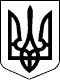 УКРАЇНАЧЕЧЕЛЬНИЦЬКА РАЙОННА РАДАВІННИЦЬКОЇ ОБЛАСТІРІШЕННЯ № 57420 грудня  2019 року                                                                  27 сесія 7 скликанняПро надання дозволу на списаннязалишків коштів бюджету по АКАБ «Україна»Керуючись статтею 43 Закону України «Про місцеве самоврядування в Україні», Положенням про інвентаризацію активів та зобов’язань, затвердженого  наказом  Міністерства  фінансів України від 02 09.2014 року    № 879, Порядком бухгалтерського обліку окремих активів та зобов’язань бюджетних установ, затвердженого наказом Міністерства  фінансів України від 02.04.2014 року № 372, листом Державного казначейства України від 31.02.2010 року № 15-04/713-5705, листом Національного банку України від 16.04.2009 року № 44-012/4506 «Про виключення банку «Україна»  з Державного реєстру банків»,  та зважаючи на те, що ліквідаційна комісія, яка займалася розпорядженням майна по  Акціонерному комерційному банку «Україна» припинила свою діяльність, враховуючи висновок постійної комісії районної ради  з питань бюджету та комунальної власності, районна рада ВИРІШИЛА:1. Списати  залишки коштів районного  бюджету  в сумі 101502,75 грн  (загальний фонд) та 1412,54 грн (спеціальний фонд), які утворились у 2001 році на момент заблокування рахунків по АКБ «Україна», як безнадійну заборгованість.2. Контроль за виконанням цього рішення покласти на постійну               комісію  районної  ради  з  питань  бюджету  та   комунальної  власності  (Савчук В.В.).      ПиГолова районної ради                                                         С. П’ЯНІЩУК